БАШҠОРТОСТАН РЕСПУБЛИКАҺЫ                                                   РЕСПУБЛИка БАШКОРТОСТАН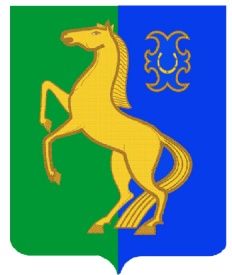      ЙƏРМƏКƏЙ районы                                                         совет сельского поселения     муниципаль РАЙОНЫның                                                 Нижнеулу-елгинский сельсовет    тҮбəнге олойылfа АУЫЛ СОВЕТЫ                                                  МУНИЦИПАЛЬНОГО РАЙОНА    ауыл БИЛƏмƏҺе  советы                                                                           ЕРМЕКЕЕВСКий РАЙОН       452196, Түбǝнге Олойылға, Йǝштǝр урамы,10                                           452196, с. Нижнеулу-Елга, ул. Молодежная,10    Тел. (34741) 2-53-15                                                                                    Тел. (34741) 2-53-15ҠАРАР                                                            № 146                                                      РЕШЕНИЕ «23 »  август   2017 й.                                                              «23»  августа   2017 г.  Об отмене решения Совета сельского поселения Нижнеулу-Елгинский сельсовет муниципального района Ермекеевский район  Республики  Башкортостан от 16.04.2013. № 246  «Об утверждении Положения об обеспечении условий для развития  на территории  сельского поселения Нижнеулу-Елгинский    сельсовет муниципального района   Ермекеевский район Республики Башкортостан массовой физической   культуры и спорта»      В соответствии с Федеральным законом № 329-ФЗ от 04.12.2007. «О физической культуре и спорте в Российской Федерации», Законом Республики Башкортостан  № 68-з от 24.11.2008. «О физической культуре и спорте в Республике Башкортостан», экспертному  заключению Государственного  комитета  РБ по  делам  юстиции № НГР RU  03061605201300009 от 13.06.2017 г.,   Совет сельского поселения Нижнеулу-Елгинский сельсовет муниципального района Ермекеевский район  Республики  Башкортостан   РЕШИЛ:         1. Отменить  решение  Совета сельского поселения Нижнеулу-Елгинский сельсовет муниципального района Ермекеевский район  Республики  Башкортостан от 16.04.2013. № 246  «Об утверждении Положения об обеспечении условий для развития  на территории  сельского поселения Нижнеулу-Елгинский    сельсовет муниципального района   Ермекеевский район Республики Башкортостан массовой физической   культуры и спорта» как несоответствующее действующему  федеральному законодательству и законодательству Республики Башкортостан.        2. Решение обнародовать на информационном стенде администрации  и разместить на официальном сайте  сельского поселения Нижнеулу-Елгинский   сельсовет муниципального района Ермекеевский район Республики Башкортостан  в сети «Интернет».        3. Контроль над исполнением настоящего решения  возложить на постоянную комиссию по развитию предпринимательства, благоустройству, экологии и социально-гуманитарным вопросам.        Глава сельского поселения                                                                                                          Нижнеулу-Елгинский   сельсовет                                      О.В.Зарянова 